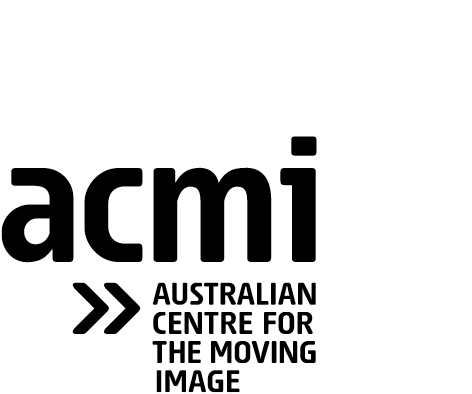 Memory PlacesCommunities often create memorials to remember someone or something that is no longer physically there. They are dotted over our cities and are important for remembering people, places and events.8 Hour Day Memorialhttps://www.acmi.net.au/education/learning-resources/memory-places/#8-hour  What purposes do memorials serve in our community?Why is it important to commemorate the 8 Hour Day?Forgotten Australianshttps://www.acmi.net.au/education/learning-resources/memory-places/#forgotten-australians  What different forms can memorials take? Who decides on the design?How is the Forgotten Australians memorial used by the public?Atherton Street Memorialhttps://www.acmi.net.au/education/learning-resources/memory-places/#atherton-street  What types of things are we trying to remember – people, places, events?Why should we remember someone or something that is not physically there?ExploreWhat memorials have you seen or do you know about that are expressed through art? Consider these examples:ghostbikes.orghttp://blog.thatsmelbourne.com.au/blog/2013/11/01/a-new-kind-of-art-tram-for-melbourne/CreatePlan a montage of a memorial location using a range of camera shots and movements. Include appropriate found words at the memorial. Think about the sound and music you would use. Would the absence of sound create a stronger impact for the montage?Use what you have learned to create a film, animation or videogame for ACMI’s Screen It competition! For more information go to acmi.net.au/screenit 